PRESS RELEASE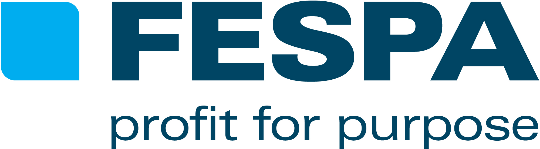 6 October 2014FESPA AFFIRMS COMMITMENT TO ENVIRONMENTAL EDUCATION WITH RELAUNCH OF PLANET FRIENDLY GUIDE AS MINI-GUIDESFESPA has re-launched its respected Planet Friendly Guide in a new format consisting of a series of ‘mini’ guides.Originally published in 2007 as a single document, the FESPA Planet Friendly Guide has now been reconfigured as one introductory guide and 10 subject-specific guides. The guides are available free of charge to members of FESPA’s 37 national associations.The guides now target separate areas where digital and screen printing can be approached with sustainable measures. This recognises the need for information specific to a printer’s own print processes and business priorities making it easier for printers to access the information that matters to them. In addition to the introductory guide entitled ‘Sustainability and the Future – How Can Printers Meet the Challenges? The 10 subject guides cover:  Pollution for Screen PrintersPollution for Digital PrintersHazardous Substances for Screen PrintersEmissions to Water for Screen PrintersEmissions to Air for Screen and Digital PrintersWaste for Screen PrintersWaste for Digital PrintersPaper and Other Substrates for Screen and Digital PrintersEnvironmental Management Techniques for Screen PrintersEnergy for Screen and Digital PrintersSean Holt, General Secretary for FESPA comments: “Legislation and best practice are continually evolving within our industry and of course the Planet Friendly guides must incorporate these changes. We’ve also taken the opportunity to change the style of the guides, making them more reader-friendly. Keeping up to date with legislation can be prohibitively time-consuming, particularly for SMEs. The more digestible and pragmatic format should encourage printers to focus on specific areas of their business where they can implement better environmental practices in a practical and effective way.”The guides have been created with the expert help of Michel Caza and Paul Machin, two leading voices in the industry each possessing a wealth of knowledge and practical experience on all matters relating to optimising environmental performance.The research and creation of the Planet Friendly Guides is funded through FESPA’s Profit for Purpose programme, which has already reinvested millions of Euros generated by FESPA’s global exhibitions in various projects around the world to support FESPA’s global print community. Planet Friendly Guides form part of FESPA’s wider Planet Friendly programme, which incorporates environmental advice, best practice and case studies into the educational visitor programme at all FESPA’s global events.The FESPA Planet Friendly Guides are currently available in English, but will be translated into French, Italian, German and Spanish at a later date. To enquire about becoming a member of your local FESPA association, visit www.fespa.com. ENDSNotes to EditorsThe guides will be available to non-members of FESPA’s associations at a later date for a charge of €25 per guide.About FESPA Founded in 1962, FESPA is a global federation of 37 member associations for the screen printing, digital printing and textile printing community. FESPA’s dual aim is to promote screen printing and digital imaging and to share knowledge about screen and digital printing with its members across the world, helping them to grow their businesses and learn about the latest developments in their fast growing industries.  FESPA Profit for Purpose 
Our shareholders are the industry. FESPA has invested millions of Euros into the global printing community over the last seven years, supporting the growth of the market. For more information visit www.fespa.com Forthcoming FESPA events include:FESPA China 2014, 19-21 November 2014, Guangzhou, China FESPA Eurasia 2014, 4-7 December 2014, CNR Expo, Istanbul, TurkeyFESPA Brasil 2015, 18-21 March 2015, Expo Center Norte, São Paulo, BrazilFESPA 2015, 18-22 May 2015, Koelnmesse, Cologne, GermanyEuropean Sign Expo 2015, 18-22 May 2015, Koelnmesse, Cologne, GermanyFESPA Africa, 22-24 July 2015, Gallagher Convention Centre, Johannesburg, South AfricaFESPA Mexico 2015, 20-22 August 2015, Centro Banamex, Mexico City, MexicoIssued on behalf of FESPA by AD CommunicationsFor further information, please contact:Shireen Shurmer, Ellie Bunce		Sean HoltAD Communications  			FESPATel: + 44 (0) 1372 464470        		Tel: +44 (0) 1737 240788Email: sshurmer@adcomms.co.uk		Email: sean.holt@fespa.com Email: ebunce@adcomms.co.uk		Website: www.fespa.com Website: www.adcomms.co.uk		